OSNOVNA ŠKOLA MILANA LANGA Bregana, Langova 21.6.2023.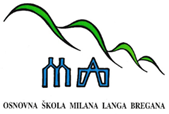 ŠKOLSKA  KUHINJA – MLIJEČNI OBROKza razdoblje od 5. do 7.6.2023. godinePonedjeljak:  krafna + mlijekoUtorak: 	    bolonjez + kiseli krastavciSrijeda:	    jogurt kocka + sokČetvrtak: 	    NERADNI DANPetak:             NENASTAVNI DANJELOVNIK  ZA  UČENIKE U  PRODUŽENOM  BORAVKU     za razdoblje od 5. do 7.6.2023. godinePonedjeljak: DORUČAK: griz na mlijekuRUČAK: bistra juha + pohani pureći odrezak + riža s povrćem + zelena salataUtorak:DORUČAK: jaje na oko + kruhRUČAK: varivo grah sa suhim mesom i tjesteninom + kolačSrijeda:DORUČAK: topli sendvič + čajRUČAK: krem juha od cvjetače + pečena svinjetina + krumpir + cikla + jagodaČetvrtak:NERADNI DANPetak:NENASTAVNI DAN DOBAR TEK!